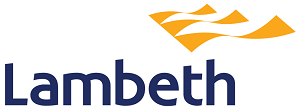 11 January 2022Dear resident/local business, In September 2021, Lambeth introduced a School Street at Walnut Tree Walk Primary School at drop off and pick times. This temporary closure set out to reduce road danger, improve air quality and increase active travel to school, creating a safer and more pleasant environment outside the school.Since its inception, the School Street has operated with physical barriers which restrict vehicle access between 8.15-9.15am and 2.45-3.45pm, Monday to Friday (term-time only). ANPR CamerasLambeth is now replacing the physical barriers with an Automatic Number Plate Recognition (ANPR) camera at the closure point between Fitzalan Street and Kennington Road. This camera will enforce the Walnut Tree Walk School Street and this entrance to the closure zone, during the times the School Street operates.Cameras will begin enforcement on 14th February 2022.Exemption Eligibility  A School Street exemption is available to residents and businesses with a vehicle/s registered to an address within the School Street closure zone requiring access during its hours of operation, as well as Blue Badge holders who live within the School Street or require access to the school during its hours of operationEligible vehicles can apply for a virtual exemption which will grant access to the School Street closure zone. Applications will be processed within 10 working days.Apply for an exemption online at https://epermits.lambeth.gov.uk/Emergency vehicles will still be able to enter the School Street all times. Other motor vehicles, including those that are not registered to an address within the zone and vehicles driven by parents to drop off or pick up children at the school gates, will be restricted during these times. Any questions you may have please visit www.lambeth.gov.uk/schoolstreets or email schoolstreets@lambeth.gov.ukThank you for your support of School Streets.Yours sincerely, The Active Travel TeamLondon Borough of Lambethwww.lambeth.gov.uk/schoolstreets